 Об утверждении административного регламентапо предоставлению администрацией Новокубанского городского поселения Новокубанского района муниципальной услуги«Внесение изменений в разрешение на строительство»Федеральным законом от  6 октября 2003 года № 131-ФЗ «Об общих принципах организации местного самоуправления в Российской Федерации», Федеральным законом от 27 июля 2010 года № 210-ФЗ «Об организации предоставления государственных и муниципальных услуг», Градостроительным кодексом Российской Федерации, законом Краснодарского края от 7 июня 2004 года № 717-КЗ «О местном самоуправлении в Краснодарском крае», Уставом Новокубанского городского поселения Новокубанского района, п о с т а н о в л я ю:1. Утвердить административный регламент по предоставлению администрацией Новокубанского городского поселения Новокубанского района муниципальной услуги «Внесение изменений в разрешение на строительство», согласно приложению к настоящему постановлению.2. Разместить настоящее постановление на официальном сайте администрации Новокубанского городского поселения Новокубанского района. 3. Контроль за выполнением настоящего постановления возложить 
на начальника отдела имущественных и земельных отношений администрации Новокубанского городского поселения Новокубанского района Л.В. Еремину.4. Настоящее постановление вступает в силу со дня его обнародования.Глава Новокубанского городского поселения Новокубанского района				                    А.И. Елисеев                                                                ПРИЛОЖЕНИЕ                                                                к постановлению администрации                                                                 Новокубанского городского поселения                                                                  Новокубанского районаАДМИНИСТРАТИВНЫЙ РЕГЛАМЕНТпо предоставлению администрацией Новокубанского городского поселения Новокубанского района муниципальной услуги «Внесение изменений в разрешение на строительство»Раздел 1. Общие положенияПодраздел 1.1. Предмет регулирования административного регламентаАдминистративный регламент по предоставлению администрацией                     Новокубанского городского поселения Новокубанского района муниципальной услуги «Внесение изменений в разрешение на строительство» (далее – Регламент) разработан в целях повышения качества предоставления и доступности муниципальной услуги, создания комфортных условий для получателей муниципальной услуги и устанавливает порядок и стандарт предоставления муниципальной услуги по утверждению документации по планировке территории (проектов планировки и проектов межевания) на территории Новокубанского городского поселения Новокубанского района (далее – муниципальная услуга).Подраздел 1.2. Круг заявителейЗаявителями, имеющими право на получение муниципальной услуги, являются:1) физическое и юридическое лицо, которое приобрело права на земельный участок или у которого возникло право на образованный земельный участок;2) новый пользователь недр – в случае, если прежнему пользователю недр выдано разрешение на строительство объекта капитального строительства на земельном участке, необходимом для ведения работ, связанных с пользованием недрами;3) застройщик – в случае внесения изменений в проектную документацию, необходимость которых выявилась в процессе строительства, реконструкции, капитального ремонта объекта капитального строительства.От имени физических и юридических лиц, а также индивидуальных предпринимателей, заявление о предоставлении муниципальной услуги могут подавать представители, действующие в силу полномочий, основанных на доверенности.Подраздел 1.3. Требование к порядку информирования о предоставлении муниципальной услуги1.3.1. Информирование о предоставлении муниципальной услуги осуществляется:1.3.1.1. В администрации Новокубанского городского поселения                    Новокубанского района, (далее – уполномоченный орган):в устной форме при личном обращении;с использованием телефонной связи;в форме электронного документа посредством направления на адрес электронной почты;по письменным обращениям. 1.3.1.2. В филиалах государственного автономного учреждения Краснодарского края «Многофункциональный центр предоставления государственных и муниципальных услуг Краснодарского края» (далее -  ГАУ КК «МФЦ КК»), в том числе в филиале государственного автономного учреждения Краснодарского края «Многофункциональный центр предоставления государственных и муниципальных услуг Краснодарского края» по Новокубанскому району Краснодарского края (филиал  ГАУ КК «МФЦ КК» по Новокубанскому району Краснодарского края) (приложение № 2) (далее –МФЦ):при личном обращении;посредством интернет-сайта http://novokubansk.e-mfc.ru– «Online-консультант», «Электронный консультант», «Виртуальная приемная».Информация о местонахождении и графике работы, справочных телефонах, официальных сайтах многофункциональных центров предоставления государственных и муниципальных услуг Краснодарского края размещаются на Едином портале многофункциональных центов предоставления государственных и муниципальных услуг Краснодарского края в информационно-телекоммуникационной сети «Интернет» - http://www.e-mfc.ru.1.3.1.3. Посредством размещения информации на официальном интернет-портале администрации (указать наименование администрации согласно Уставу), адрес официального сайта http://www. ngpnr.ru.1.3.1.4. Посредством размещения информации на едином портале государственных и муниципальных услуг и (или) региональном портале государственных и муниципальных услуг Краснодарского края в информационно-телекоммуникационной сети «Интернет» (далее – Портал).1.3.1.5. Посредством размещения информационных стендов в МФЦ и уполномоченном органе.1.3.1.6. Посредством телефонной связи Call-центра (горячая линия):                      8 (86195) 31161 Консультирование по вопросам предоставления муниципальной услуги осуществляется бесплатно.Специалист, осуществляющий консультирование (посредством телефона или лично) по вопросам предоставления муниципальной услуги, должен корректно и внимательно относиться к заявителям.При консультировании по телефону специалист должен назвать свою фамилию, имя и отчество, должность, а затем в вежливой форме четко и подробно проинформировать обратившегося по интересующим его вопросам.Если специалист не может ответить на вопрос самостоятельно, либо подготовка ответа требует продолжительного времени, он может предложить обратившемуся обратиться письменно, либо назначить другое удобное для заинтересованного лица время для получения информации.Рекомендуемое время для телефонного разговора – не более 10 минут, личного устного информирования – не более 20 минут.Индивидуальное письменное информирование (по электронной почте) осуществляется путем направления электронного письма на адрес электронной почты заявителя и должно содержать четкий ответ на поставленные вопросы.Индивидуальное письменное информирование (по почте) осуществляется путем направления письма на почтовый адрес заявителя и должно содержать четкий ответ на поставленные вопросы.1.3.3. Информационные стенды, размещенные в МФЦ и уполномоченном органе, должны содержать:режим работы, адреса уполномоченного органа и МФЦ;адрес официального интернет-портала администрации (администрация Новокубанского городского поселения Новокубанского района), адрес электронной почты уполномоченного органа;почтовые адреса, телефоны, фамилии руководителей МФЦ и уполномоченного органа;порядок получения консультаций о предоставлении муниципальной услуги;порядок и сроки предоставления муниципальной услуги;образцы заявлений о предоставлении муниципальной услуги и образцы заполнения таких заявлений;перечень документов, необходимых для предоставления муниципальной услуги;основания для отказа в приеме документов о предоставлении муниципальной услуги;основания для отказа в предоставлении муниципальной услуги;досудебный (внесудебный) порядок обжалования решений и действий (бездействия) уполномоченного органа, а также должностных лиц и муниципальных служащих;иную информацию, необходимую для получения муниципальной услуги.Такая же информация размещается на официальном интернет-портале администрации Новокубанского городского поселения Новокубанского района и на сайте МФЦ.1.3.4. Информация о местонахождении и графике работы, справочных телефонах уполномоченного органа, МФЦ:1.3.4.1. Уполномоченный орган расположен по адресу:Краснодарский край, Новокубанский район, г. Новокубанск,                             ул. Первомайская, 128, 2 этаж, электронный адрес: admgornovokub@mail.ru.Справочные телефоны уполномоченного органа: телефон/факс приемной главы Новокубанского городского поселения Новокубанского района 8 (86195) 30156График работы уполномоченного органа: понедельник – четверг с 09.00 до 18.00, перерыв с 13.00 до 14.00, пятница с 09.00 до 17.00, перерыв с 13.00 до 14.00, суббота и воскресенье – выходные.Адрес сайта - http:// www. ngpnr.ru.В случае изменения указанных графиков, а также контактных телефонов и электронных адресов в Регламент вносятся соответствующие изменения, информация об изменении также размещается в установленном порядке на официальном интернет-портале администрации Новокубанского городского поселения Новокубанского района, на Портале, а также на Едином портале многофункциональных центов предоставления государственных и муниципальных услуг Краснодарского края.1.3.4.2. Информация о местонахождении и графике работы, справочных телефонах, официальном сайте МФЦ размещаются на Едином портале многофункциональных центов предоставления государственных и муниципальных услуг Краснодарского края в информационно-телекоммуникационной сети «Интернет» - http://www.e-mfc.ru.Раздел 2. Стандарт предоставления муниципальной услугиПодраздел 2.1. Наименование муниципальной услугиНаименование муниципальной услуги – «Внесение изменений в разрешение на строительство».Подраздел 2.2. Наименование органа, предоставляющего                     муниципальную услугу2.2.1. Предоставление муниципальной услуги осуществляется администрацией Новокубанского городского поселения Новокубанского района (далее – Администрация) в лице отдела имущественных и земельных отношений администрации Новокубанского городского поселения Новокубанского района (далее Отдел).2.2.2. В предоставлении муниципальной услуги участвуют МФЦ.При предоставлении Муниципальной услуги по экстерриториальному принципу заявители имеют право на обращение в любой МФЦ вне зависимости от места регистрации заявителя по месту жительства, места нахождения объекта недвижимости в соответствии с действием экстерриториального принципа. Предоставление Муниципальной услуги по экстерриториальному принципу обеспечивается при личном обращении заявителя по месту пребывания заявителя в МФЦ с заявлением о предоставлении Муниципальной услуги.2.2.3. В процессе предоставления муниципальной услуги уполномоченный орган взаимодействует с:Управлением Федеральной службы государственной регистрации, кадастра и картографии по Краснодарскому краю в межмуниципальном отделе по                   г. Армавиру и Новокубанскому району 2.2.4. В соответствии с пунктом 3 части 1 статьи 7 Федерального закона от 27.07.2010 года № 210-ФЗ «Об организации предоставления государственных и муниципальных услуг», органам, предоставляющим муниципальные услуги, установлен запрет требовать от заявителя осуществления иных действий, в том числе согласований, необходимых для получения муниципальной услуги и связанных с обращением в иные органы местного самоуправления, государственные органы, организации, за исключением получения услуг, включенных в перечень услуг, которые являются необходимыми и обязательными для предоставления муниципальных услуг, утвержденный решением представительного органа местного самоуправления.Подраздел 2.3. Описание результата предоставления муниципальной услугиРезультатом предоставления Муниципальной услуги является:Постановление о принятии решения о внесении изменений в разрешение на строительство;Отказ заявителю в предоставлении муниципальной услуги.Результаты предоставления муниципальной услуги по экстерриториальному принципу в виде электронных документов и (или) электронных образов документов заверяются главой Новокубанского городского поселения Новокубанского района.Для получения результата предоставления муниципальной услуги на бумажном носителе заявитель имеет право обратиться непосредственно в администрацию.Подраздел 2.4. Срок предоставления муниципальной услугиОбщий срок предоставления муниципальной услуги составляет 10 рабочих дней со дня поступления заявления. В случае передачи документов через многофункциональный центр срок исчисляется со дня регистрации заявления в многофункциональном центре.Подраздел 2.5. Правовые основания для предоставления муниципальной услугиПредоставление администрацией Новокубанского городского поселения Новокубанского района и уполномоченным органом муниципальной услуги осуществляется в соответствии со следующими нормативными правовыми 
актами:Конституцией Российской Федерации, текст опубликован в «Собрании законодательства Российской Федерации» от 14 апреля 2014 года №15;Градостроительным кодексом Российской Федерации, текст опубликован в «Российской газете» от 30 декабря 2004 года №290;Земельным кодексом Российской Федерации, текст опубликован в «Российской газете» от 30 октября 2001 года №211-212;Федеральным законом от 27 июля 2006 года №149-ФЗ «Об информации, информационных технологиях и о защите информации», текст опубликован в «Российской газете» от 29 июля 2006 года №165;Федеральным законом от 27 июля 2006 года №152-ФЗ «О персональных данных», текст опубликован в «Российской газете» от 29 июля 2006 года №165;Федеральным законом от 24 июля 2007 года №221-ФЗ «О государственном кадастре недвижимости», текст опубликован в «Российской газете» от 1 августа 2007 года №165;Федеральным законом от 7 октября 2003 года № 131-ФЗ «Об общих принципах организации местного самоуправления в Российской Федерации» («Собрание законодательства РФ», 06.10.2003, № 40, ст. 3822; «Парламентская газета», № 186, 08.10.2003; «Российская газета», № 202, 08.10.2003);Федеральным законом от 27 июля 2010 года № 210-ФЗ «Об организации предоставления государственных и муниципальных услуг» («Собрание законодательства РФ», 2010, № 31, ст. 4179; 2011, № 15, ст. 2038; № 27, ст. 3873, 3880; № 29, ст. 4291; № 30, ст. 4587);Федеральным законом от 6 апреля 2011 года № 63-ФЗ «Об электронной подписи» («Собрание законодательства РФ», 2011, № 15,ст. 2036; № 27, ст. 3880);Постановлением Правительства РФ от 25 июня 2012 года № 634 «О видах электронной подписи, использование которых допускается при обращении за получением государственных и муниципальных услуг» («Российская газета», № 148, 02.07.2012, «Собрание законодательства РФ», 2 июля 2012, № 27, ст. 3744);Постановлением Правительства Российской Федерации от 20 ноября 2012 года № 1198 «О федеральной государственной информационной системе, обеспечивающей процесс досудебного, (внесудебного) обжалования решений и действий (бездействия), совершенных при предоставлении государственных и муниципальных услуг» («Российская газета», от 23 ноября 2012 года № 271, в Собрании законодательства Российской Федерации от 26 ноября 2012 года № 48 ст. 6706);Постановлением Правительства РФ от 26 марта 2016 года № 236 «О требованиях к предоставлению в электронной форме государственных и муниципальных услуг» («Официальный интернет-портал правовой информации» (www.pravo.gov.ru) 5 апреля 2016 года, «Российская газета» от 8 апреля 2016 года № 75, Собрание законодательства Российской Федерации от 11 апреля 2016 года № 15 ст. 2084);Постановлением Правительства Российской Федерации от 16 мая 2011 года № 373 «О разработке и утверждении административных регламентов исполнения государственных функций и административных регламентов предоставления государственных услуг» («Собрание законодательства РФ», 2011, № 22, ст. 3169; 2011, № 35, ст. 5092; 2012, № 28, ст. 3908; 2012, № 36, ст. 4903; 2012, № 50 (ч. 6), ст. 7070; 2012, № 52, ст. 7507);Постановлением Правительства Российской Федерации от 25 августа 2012 года № 852 «Об утверждении Правил использования усиленной квалифицированной электронной подписи при обращении за получением государственных и муниципальных услуг и о внесении изменения в Правила разработки и утверждения административных регламентов предоставления государственных услуг» («Собрание законодательства РФ», 03.09.2012, № 36, ст. 4903, «Российская газета», № 200, 31.08.2012);Законом Краснодарского края от 5 ноября 2002 года №532-КЗ «Об основах регулирования земельных отношений в Краснодарском крае», текст опубликован в газете «Кубанские новости» от 14 ноября 2002 года №240;Законом Краснодарского края от 21 июля 2008 года №1540-КЗ «Градостроительный кодекс Краснодарского края», текст опубликован в газете «Кубанские новости» от 24 июля 2008 года №122;Законом Краснодарского края от 2 марта 2012 года № 2446-КЗ «Об отдельных вопросах организации предоставления государственных и                             муниципальных услуг на территории Краснодарского края»                                  («Кубанские новости» от 5 марта 2011 года № 35);Уставом Новокубанского городского поселения Новокубанского района (решением Совета Новокубанского городского поселения от 25 мая 2017               № 367)».Подраздел 2.6. Исчерпывающий перечень документов, необходимых в соответствии с законодательными или иными нормативными правовыми актами для предоставления муниципальной услуги, с разделением на документы и информацию, которые заявитель должен представить самостоятельно, и документы, которые заявитель вправе представить по собственной инициативе, так как они подлежат представлению в рамках межведомственного информационного взаимодействия2.6.1. В целях внесения изменений в разрешение на строительство лица, имеющие право на получение муниципальной услуги, уведомляют в письменной форме Администрацию о переходе к ним прав на земельные участки, права пользования недрами, об образовании земельного участка (приложения №2 к настоящему Административному регламенту) с указанием реквизитов:1) правоустанавливающих документов на такие земельные участки;2) решения об образовании земельных участков, если в соответствии с земельным законодательством решение об образовании земельного участка принимает исполнительный орган государственной власти или орган местного самоуправления;3) градостроительного плана земельного участка, на котором планируется осуществить строительство, реконструкцию объекта капитального строительства;4) решения о предоставлении права пользования недрами и решения о                  переоформлении лицензии на право пользования недрами.2.6.2. К уведомлению прилагаются:2) Документы, удостоверяющие личность заявителя (подлинник для ознакомления) (в случае обращения доверенного лица – доверенность и документ, удостоверяющий его личность (паспорт).Лица, указанные в пункте 2.6.1, вправе одновременно с уведомлением о переходе к ним прав на земельные участки, права пользования недрами, об образовании земельного участка представить в Администрацию копии документов, предусмотренных подпунктами 1-4 пункта 2.6.1.2.6.3. В случае изменения проектной документации на объект, находящийся в стадии строительства:1) Заявление физического или юридического лица о внесении изменений в разрешение на строительство в связи с изменениями, внесенными в проектную документацию на объект, находящийся в стадии строительства (Приложение № 3 к настоящему Административному регламенту);2) При наличии соглашения о передаче в случаях, установленных бюджетным законодательством Российской Федерации органом местного самоуправления полномочий муниципального заказчика, заключенного при осуществлении бюджетных инвестиций, - изменения в указанное соглашение;3) Проектная документация с изменениями, внесенными в установленном порядке;4) Разрешение на отклонение от предельных параметров разрешенного строительства, реконструкции (в случае, если застройщику было предоставлено такое разрешение в соответствии со статьей 40 Градостроительного кодекса Российской Федерации).2.6.4. Документы (его копии или сведения, содержащиеся в них), указанные в подпунктах 1-4 пункта 2.6.1настоящего Административного регламента, запрашиваются Администрацией в рамках межведомственного информационного взаимодействия, если они не были представлены заявителем самостоятельно.2.6.5. В случае, если в Едином государственном реестре недвижимости не содержатся сведения о правоустанавливающих документах на земельный участок, копию таких документов обязано представить физическое или юридическое лиц, к которому перешли права на земельный участок, в отношении которого выдано разрешение на строительство.Не может быть отказано заявителю в приёме дополнительных документов при наличии намерения их сдать.Подраздел 2.7. Указание на запрет требовать от заявителяОт заявителя запрещено требовать представления документов и информации или осуществления действий, которые не предусмотрены нормативными правовыми актами, регулирующими отношения, возникшие в связи с предоставлением Муниципальной услуги. Запрещено требовать представления документов и информации, которые в соответствии с нормативными правовыми актами Российской Федерации, нормативными правовыми актами Краснодарского края и муниципальными актами находятся в распоряжении государственных органов, органов местного самоуправления и (или) подведомственных государственным органам и органам местного самоуправления организаций, участвующих в предоставлении государственных или муниципальных услуг.При предоставлении муниципальной услуги по экстерриториальному принципу администрация не вправе требовать от заявителя или многофункционального центра предоставления документов, предусмотренных частью 6 статьи 7 Федерального закона от 27 июля 2010 года № 210-ФЗ «Об организации предоставления государственных и муниципальных услуг», на бумажных носителях.Подраздел 2.8. Исчерпывающий перечень оснований для отказа в приеме документов, необходимых для предоставления муниципальной услуги2.8.1. Основанием для отказа в приеме документов, необходимых для предоставления Муниципальной услуги, является:предоставление не в полном объеме документов, указанных в подразделе 2.6 Административного регламента;представление заявителем документов, имеющих повреждения и наличие исправлений, не позволяющих однозначно истолковать их содержание; не содержащих обратного адреса, подписи, печати (при наличии);отсутствие у заявителя соответствующих полномочий на получение муниципальной услуги;представление заявления, содержащего нецензурные либо оскорбительные выражения, угрозы жизни, здоровью и имуществу должностного лица, а также членов его семьи;обращение (в письменном виде) заявителя с просьбой о прекращении рассмотрения ранее направленного им заявления;несоблюдение установленных законом условий признания действительности электронной подписи. 2.8.2. О наличии основания для отказа в приеме документов заявителя информирует работник Отдела либо МФЦ, ответственный за прием документов, объясняет заявителю содержание выявленных недостатков в представленных документах и предлагает принять меры по их устранению.Уведомление об отказе в приеме документов, необходимых для предоставления Муниципальной услуги, по требованию заявителя подписывается работником МФЦ, должностным лицом Отдела и выдается заявителю с указанием причин отказа не позднее одного рабочего дня со дня обращения заявителя за получением Муниципальной услуги.Не может быть отказано заявителю в приеме дополнительных документов при наличии намерения их сдать.2.8.3. Не допускается отказ в приеме заявления и иных приеме документов, необходимых для предоставления Муниципальной услуги, в случае, если заявление и документы, необходимые для предоставления Муниципальной услуги, поданы в соответствии с информацией о сроках и порядке предоставления Муниципальной услуги, опубликованной на Портале.2.8.4. Отказ в приеме документов, необходимых для предоставления Муниципальной услуги, не препятствует повторному обращению после устранения причины, послужившей основанием для отказа.Подраздел 2.9. Исчерпывающий перечень оснований для приостановления или отказа в предоставлении муниципальной услуги2.9.1. Оснований для приостановления предоставления Муниципальной услуги законодательством Российской Федерации не предусмотрено.2.9.2. Основанием для отказа в предоставлении Муниципальной услуги являются установленные в ходе ее предоставления факты:В случае внесения изменений в разрешение на строительство при переходе прав на земельный участок, права пользования недрами, образовании земельного участка:отсутствие в уведомлении о переходе прав на земельный участок, права пользования недрами, об образовании земельного участка реквизитов документов, предусмотренных соответственно подпунктами 1-4 пункта 2.6.1 настоящего Административного регламента, или отсутствие правоустанавливающего документа на земельный участок в случае, если в Едином государственном реестре недвижимости не содержатся сведения о правоустанавливающих документах на земельный участок;недостоверность сведений, указанных в уведомлении о переходе прав на земельный участок, права пользования недрами, об образовании земельного участка;несоответствие планируемого размещения объекта капитального строительства требованиям к строительству, реконструкции объекта капитального строительства, установленным на дату выдачи представленного для получения разрешения на строительство градостроительного плана земельного участка, разрешенному использованию земельного участка и (или) ограничениям, установленным в соответствии с земельным и иным законодательством Российской Федерации в случае, предусмотренном частью 21.7 статьи 51 Градостроительного Кодекса Российской Федерации.В случае изменения проектной документации на объект, находящийся в стадии строительства:отсутствие документов, предусмотренных пунктом 2.6.2 настоящего Административного регламента;несоответствие представленных документов требованиям проекта планировки территории и проекта межевания территории с изменениями;несоответствие представленных документов требованиям, установленным в разрешении на отклонение от предельных параметров разрешенного строительства, реконструкции.Об отказе в предоставлении Муниципальной услуги заявитель информируется в письменном виде в течение срока, предусмотренного для представления Муниципальной услуги установленного пунктом 2.4.1 настоящего Административного регламента. Отказ в предоставлении Муниципальной услуги вручается заявителю под роспись, либо направляется почтовым отправлением с уведомлением о вручении.Отказ в предоставлении Муниципальной услуги может быть оспорен в судебном порядке.2.9.3. Не допускается отказ в предоставлении Муниципальной услуги, в случае, если заявление и документы, необходимые для предоставления Муниципальной услуги, поданы в соответствии с информацией о сроках и порядке предоставления Муниципальной услуги, опубликованной на Портале.Подраздел 2.10. Перечень услуг, которые являются необходимыми и обязательными для предоставления муниципальной услуги, в том числе сведения о документе (документах), выдаваемом (выдаваемых) организациями, участвующими в предоставлении муниципальной услугиДругих услуг, которые являются необходимыми и обязательными для предоставления Муниципальной услуги, законодательством Российской Федерации не предусмотрено.Подраздел 2.11. Размер платы, взимаемой с заявителя при предоставлении муниципальной услуги, и способы ее взимания в случаях, предусмотренных федеральными законами, принимаемыми в соответствии с ними иными нормативными правовыми актами Российской Федерации, нормативными правовыми актами субъектов Российской Федерации, муниципальными правовыми актамиГосударственная пошлина или иная плата за предоставление Муниципальной услуги не взимается. Предоставление Муниципальной услуги осуществляется бесплатно.Подраздел 2.12. Порядок, размер и основания взимания платы за предоставление услуг, которые являются необходимыми и обязательными для предоставления муниципальной услуги, включая информацию о методике расчета размера такой платыВзимание платы за предоставление услуг, которые являются необходимыми и обязательными для предоставления Муниципальной услуги не предусмотрено.Подраздел 2.13. Максимальный срок ожидания в очереди при подаче запроса о предоставлении муниципальной услуги и при получении результата муниципальной услугиСрок ожидания в очереди при подаче заявления о предоставлении Муниципальной услуги и документов, указанных в подразделе 2.6 раздела 2 Административного регламента, а также при получении результата предоставления Муниципальной услуги на личном приеме не должен превышать 15 минут.Подраздел 2.14 Срок регистрации запроса заявителя о предоставлении муниципальной услуги  Регистрация уведомления о предоставлении муниципальной услуги и (или) документов (содержащихся в них сведений), необходимых для предоставления муниципальной услуги, осуществляется в день их поступления.Регистрация уведомления о предоставлении муниципальной услуги с документами, указанными в подразделе 2.6 раздела II Регламента, поступившими в выходной (нерабочий или праздничный) день, осуществляется в первый за ним рабочий день.Срок регистрации заявления о предоставлении Муниципальной услуги и документов (содержащихся в них сведений), представленных заявителем, не может превышать двадцати минут.Подраздел 2.15. Требования к помещениям, в которых предоставляются муниципальные услуги, к залу ожидания, местам для заполнения запросов о предоставлении муниципальной услуги, информационным стендам с образцами их заполнения и перечнем документов, необходимых для предоставления каждой муниципальной услуги, в том числе к обеспечению доступности для инвалидов указанных объектов в соответствии с законодательством Российской Федерации о социальной защите инвалидов2.15.1. Информация о графике (режиме) работы администрации, МФЦ размещается при входе в здание, в котором они осуществляют свою деятельность.Здание, в котором предоставляется муниципальная услуга, оборудуется отдельным входом для свободного доступа заявителей в помещение.Вход в здание оборудуется информационной табличкой (вывеской), содержащей информацию об администрации, МФЦ, осуществляющих предоставление муниципальной услуги, а также оборудуется удобной лестницей с поручнями, пандусами для беспрепятственного передвижения граждан, в том числе для инвалидов.Прием документов осуществляется в специально оборудованных помещениях или отведенных для этого кабинетах.Места предоставления муниципальной услуги, зал ожидания, места для заполнения запросов о предоставлении муниципальной услуги оборудуются с учетом требований доступности для инвалидов в соответствии с законодательством Российской Федерации о социальной защите инвалидов.Информационные стенды содержат образцы заполнения запросов и перечень документов, необходимых для предоставления муниципальной услуги, Регламент с приложениями, график приема заявителей для оказания муниципальной услуги, порядок получения муниципальной услуги.Помещения для приема заявителей обеспечиваются комфортными для граждан условиями и оптимальными условиями работы специалистов, предоставляющих муниципальную услугу:комфортное расположение заявителя и специалиста;возможность и удобство оформления заявителем документов, необходимых для предоставления муниципальной услуги;доступ к нормативным правовым актам, регулирующим предоставление муниципальной услуги;наличие письменных принадлежностей и бумаги формата А4.Рабочие места специалистов, предоставляющих муниципальную услугу, оборудуются компьютерами и оргтехникой, позволяющими своевременно и в полном объеме получать справочную информацию по вопросам предоставления муниципальной услуги и организовать предоставление муниципальной услуги в полном объеме.В помещениях, в которых предоставляется муниципальная услуга, оборудуются места, имеющие стулья, столы для возможности оформления документов, размещаются стенды с информацией о предоставлении муниципальной услуги.Места ожидания оборудуются стульями или скамейками (банкетками).Прием заявителей при предоставлении муниципальной услуги осуществляется согласно графику приема заявителей, указанному в подразделе 1.3 раздела 1 Регламента.Указанные места предоставления муниципальных услуг оборудуются с учетом их доступности для инвалидов в соответствии с законодательством Российской Федерации о социальной защите инвалидов.Подраздел 2.16. Показатели доступности и качества муниципальной услуги 2.16.1. Основными показателями доступности и качества Муниципальной услуги являются:количество взаимодействий заявителя с должностными лицами при предоставлении Муниципальной услуги и их продолжительность. В процессе предоставления Муниципальной услуги заявитель вправе обращаться в Отдел по мере необходимости, в том числе за получением информации о ходе предоставления Муниципальной услуги;возможность подачи запроса заявителя о предоставлении Муниципальной услуги и выдачи заявителям документов по результатам предоставления Муниципальной услуги в МФЦ;возможность получения информации о ходе предоставления Муниципальной услуги, в том числе с использованием Портала;установление должностных лиц, ответственных за предоставление Муниципальной услуги;установление и соблюдение требований к помещениям, в которых предоставляется услуга;установление и соблюдение срока предоставления Муниципальной услуги, в том числе срока ожидания в очереди при подаче заявления и при получении результата предоставления Муниципальной услуги;количество заявлений, принятых с использованием информационно-телекоммуникационной сети общего пользования, в том числе посредством Портала;оперативность и достоверность предоставляемой информации;отсутствие обоснованных жалоб;доступность информационных материалов.2.16.2. При предоставлении Муниципальной услуги по экстерриториальному принципу заявители  имеют право на обращение в любой МФЦ вне зависимости от места регистрации заявителя по месту жительства, места нахождения объекта недвижимости в соответствии с действием экстерриториального принципа.Предоставление Муниципальной услуги по экстерриториальному принципу обеспечивается при личном обращении заявителя по месту пребывания заявителя  в МФЦ с заявлением о предоставлении Муниципальной услуги. Подраздел 2.17. Иные требования, в том числе учитывающие особенности предоставления муниципальной услуги в многофункциональныхцентрах предоставления государственных и муниципальных услуги особенности предоставления муниципальной услуги в электронной форме2.17.1. Для получения Муниципальной услуги заявителям предоставляется возможность представить заявление о предоставлении Муниципальной услуги и документы (содержащиеся в них сведения), необходимые для предоставления Муниципальной услуги, в том числе в форме электронного документа:в Отдел;через МФЦ в Отдел;посредством использования информационно-телекоммуникационных технологий, включая использование Портала, с применением электронной подписи, вид которой должен соответствовать требованиям постановления Правительства РФ от 25 июня 2012 года № 634 «О видах электронной подписи, использование которых допускается при обращении за получением государственных и муниципальных услуг» (далее – электронная подпись).Заявления и документы, необходимые для предоставления Муниципальной услуги, предоставляемые в форме электронных документов, подписываются в соответствии с требованиями статей 21.1 и 21.2 Федерального закона от 27 июля 2010 года № 210-ФЗ «Об организации предоставления государственных и муниципальных услуг» и Федерального закона от 06 апреля 2011 года № 63-ФЗ «Об электронной подписи».В случае направления заявлений и документов в электронной форме с использованием Портала, заявление и документы должны быть подписаны усиленной квалифицированной электронной подписью.Условием получения Муниципальной услуги с учетом принципа экстерриториальности является регистрация заявителя в федеральной государственной информационной системе «Единая система идентификации и аутентификации в инфраструктуре, обеспечивающей информационно-технологическое взаимодействие информационных систем, используемых для предоставления государственных и муниципальных услуг в электронном виде».2.17.2. Заявителям обеспечивается возможность получения информации о предоставляемой Муниципальной услуге на Портале.Для получения доступа к возможностям Портала необходимо выбрать субъект Российской Федерации, и после открытия списка территориальных федеральных органов исполнительной власти в этом субъекте Российской Федерации, органов исполнительной власти субъекта Российской Федерации и органов местного самоуправления выбрать администрацию Новокубанского городского поселения Новокубанского района Краснодарского края с перечнем оказываемых муниципальных услуг и информацией по каждой услуге. В карточке каждой услуги содержится описание услуги, подробная информация о порядке и способах обращения за услугой, перечень документов, необходимых для получения услуги, информация о сроках ее исполнения, а также бланки заявлений и форм, которые необходимо заполнить для обращения за услугой. Подача заявителем запроса и иных документов, необходимых для предоставления Муниципальной услуги, и прием таких запросов и документов осуществляется в следующем порядке:подача запроса на предоставление Муниципальной услуги в электронном виде заявителем осуществляется через личный кабинет на Портале;для оформления документов посредством сети «Интернет» заявителю необходимо пройти процедуру авторизации на Портале;для авторизации заявителю необходимо ввести страховой номер индивидуального лицевого счета застрахованного лица, выданный Пенсионным фондом Российской Федерации (государственным учреждением) по Краснодарскому краю (СНИЛС), и пароль, полученный после регистрации на Портале; заявитель, выбрав Муниципальную услугу, готовит пакет документов (копии в электронном виде), необходимых для ее предоставления, и направляет их вместе с заявлением через личный кабинет заявителя на Портале;заявление вместе с электронными копиями документов попадает в информационную систему уполномоченного органа, оказывающего выбранную заявителем услугу, которая обеспечивает прием запросов, обращений, заявлений и иных документов (сведений), поступивших с Портала и (или) через систему межведомственного электронного взаимодействия. 2.17.3. Для заявителей обеспечивается возможность осуществлять с использованием Портала получение сведений о ходе выполнения запроса о предоставлении Муниципальной услуги.Сведения о ходе и результате выполнения запроса о предоставлении Муниципальной услуги в электронном виде заявителю представляются в виде уведомления в личном кабинете заявителя на Портале.2.17.4. При направлении заявления и документов (содержащихся в них сведений) в форме электронных документов в порядке, предусмотренном подпунктом 2.17.1 подраздела 2.17 Административного регламента, обеспечивается возможность направления заявителю сообщения в электронном виде, подтверждающего их прием и регистрацию.2.17.5. При обращении в МФЦ Муниципальная услуга предоставляется с учетом принципа экстерриториальности, в соответствии с которым заявитель вправе выбрать для обращения за получением Муниципальной услуги МФЦ, расположенный на территории Краснодарского края, независимо от места регистрации заявителя на территории Краснодарского края, места расположения на территории Краснодарского края объектов недвижимости.2.17.6. МФЦ при обращении заявителя за предоставлением муниципальной услуги осуществляют создание электронных образов заявления и документов, представляемых заявителем (представителем заявителя) и необходимых для предоставления муниципальной услуги в соответствии с административным регламентом предоставления муниципальной услуги, и их заверение с целью направления в орган, уполномоченный на принятие решения о предоставлении муниципальной услуги. Условием предоставления Муниципальной услуги по экстерриториальному принципу является регистрация заявителя в федеральной государственной информационной системе «Единая система идентификации и аутентификации в инфраструктуре, обеспечивающей информационно-технологическое взаимодействие информационных систем, используемых для предоставления государственных и муниципальных услуг в электронном виде».Раздел 3. Состав, последовательность и сроки выполнения административных процедур, требования к порядку их выполнения, в том числе особенности выполнения, в том числе особенности выполнения административных процедур в электронной форме, а также особенности выполнения административных процедур в многофункциональных центрах предоставления муниципальных услугПодраздел 3.1. Состав и последовательность административных процедурПредоставление муниципальной услуги включает в себя следующие                  административные процедуры:3.1.1. административные процедуры:приём и регистрация заявления и документов;направление межведомственных запросов;рассмотрение заявления и принятие решения;выдача конечного результата заявителю.3.1.2. Блок-схема предоставления муниципальной услуги приведена в приложении № 2 к Административному регламенту.Заявитель вправе отозвать свое заявление на любой стадии рассмотрения,                                      согласования или подготовки документа Отделом, обратившись с соответствующим заявлением в Отдел, в том числе в электронном виде, либо МФЦ.Подраздел 3.2. Последовательность выполнения административных процедур3.2.1. Приём и регистрация заявления и документов.Основанием для начала административной процедуры является обращение гражданина в уполномоченный орган, через МФЦ в уполномоченный орган, посредством использования информационно-телекоммуникационных технологий, включая использование Портала, с уведомлением (заявлением) и документами, указанными в подразделе 2.6 раздела II Регламента. 3.2.1.1. Порядок приема документов в МФЦ:при приеме уведомления (заявления) и прилагаемых к нему документов работник МФЦ:устанавливает личность заявителя, в том числе проверяет документ, удостоверяющий личность, проверяет полномочия заявителя, в том числе полномочия представителя действовать от его имени;проверяет наличие всех необходимых документов исходя из соответствующего перечня документов, необходимых для предоставления муниципальной услуги;проверяет соответствие представленных документов установленным требованиям, удостоверяясь, что:документы в установленных законодательством случаях нотариально удостоверены, скреплены печатями (при наличии печати), имеют надлежащие подписи сторон или определенных законодательством должностных лиц;тексты документов написаны разборчиво;фамилии, имена и отчества физических лиц, адреса их мест жительства написаны полностью;в документах нет подчисток, приписок, зачеркнутых слов и иных не оговоренных в них исправлений;документы не исполнены карандашом;документы не имеют серьезных повреждений, наличие которых не позволяет однозначно истолковать их содержание;срок действия документов не истек;документы содержат информацию, необходимую для предоставления муниципальной услуги, указанной в заявлении;документы представлены в полном объеме;при отсутствии оснований для отказа в приеме документов оформляет с использованием системы электронной очереди расписку о приеме документов, а при наличии таких оснований – расписку об отказе в приеме документов.Заявитель, представивший документы для получения муниципальной услуги, в обязательном порядке информируется работником МФЦ:о сроке предоставления муниципальной услуги;о возможности отказа в предоставлении муниципальной услуги.Если представленные копии документов нотариально не заверены, сотрудник МФЦ, сличив копии документов с их подлинными экземплярами, заверяет своей подписью с указанием фамилии и инициалов и ставит штамп «копия верна».В случае обращения заявителя за предоставлением муниципальной услуги по экстерриториальному принципу МФЦ:принимает от заявителя  заявление и документы, представленные заявителем;осуществляет копирование (сканирование) документов, предусмотренных частью 6 статьи 7 Федерального закона от 27 июля 2010 года № 210-ФЗ «Об организации предоставления государственных и муниципальных услуг» (далее – документы личного происхождения) и представленных заявителем, в случае, если заявитель самостоятельно не представил копии документов личного происхождения, а в соответствии с административным регламентом предоставления муниципальной услуги для ее предоставления необходимо представление копии документа личного происхождения (за исключением случая, когда в соответствии с нормативным правовым актом для предоставления муниципальной услуги необходимо предъявление нотариально удостоверенной копии документа личного происхождения);формирует электронные документы и (или) электронные образы заявления, документов, принятых от заявителя, копий документов личного происхождения, принятых от заявителя (представителя заявителя), обеспечивая их заверение электронной подписью в установленном порядке;с использованием информационно-телекоммуникационных технологий направляет электронные документы и (или) электронные образы документов, заверенные уполномоченным должностным лицом многофункционального центра, в администрацию.3.2.1.2. В случае обращения заявителя для предоставления муниципальной услуги через Портал заявление и сканированные копии документов, указанные в подразделе 2.6 раздела II Регламента, направляются в уполномоченный орган.Обращение за получением муниципальной услуги может осуществляться с использованием электронных документов, подписанных электронной подписью.В случае поступления уведомления (заявления)  и документов, указанных в подразделе 2.6 раздела II Регламента, в электронной форме с использованием Портала, подписанных усиленной квалифицированной электронной подписью, должностное лицо уполномоченного органа проверяет действительность усиленной квалифицированной электронной подписи с использованием средств информационной системы головного удостоверяющего центра, которая входит в состав инфраструктуры, обеспечивающей информационно-технологическое взаимодействие действующих и создаваемых информационных систем, используемых для предоставления услуг. Если в результате проверки квалифицированной подписи будет выявлено несоблюдение установленных условий признания ее действительности, должностное лицо уполномоченного органа услуги в течение 3 дней со дня завершения проведения такой проверки принимает решение об отказе в приеме к рассмотрению заявления за получением муниципальной услуги и направляет заявителю уведомление об этом в электронной форме с указанием пунктов статьи 11 Федерального закона «Об электронной подписи», которые послужили основанием для принятия указанного решения. Такое уведомление подписывается квалифицированной подписью должностного лица уполномоченного органа и направляется по адресу электронной почты заявителя либо в его личный кабинет на Портале. После получения уведомления заявитель вправе обратиться повторно с заявлением о предоставлении муниципальной услуги, устранив нарушения, которые послужили основанием для отказа в приеме к рассмотрению первичного заявления.Документы из МФЦ передаются через курьера в Администрацию. Передача документов осуществляется на основании реестра, который составляется в двух              экземплярах и содержит номер и дату передачи. График приёма-передачи документов из МФЦ в Администрацию согласовывается с руководителем МФЦ.Срок регистрации и направления поступивших документов в работу непосредственно Исполнителю, с момента поступления заявления в МФЦ                           (в администрацию), составляет - не более 2 рабочих дней.Должностные лица, ответственные за выполнение административной процедуры – специалист Отдела, МФЦ.Критерием принятия решения является обращение за получением муниципальной услуги соответствующего лица.Результатом административной процедуры является принятие от заявителя заявления и прилагаемых к нему документов и передача документов в администрацию.3.2.2. Направление межведомственных запросов.3.2.2.1. Основанием для начала административной процедуры является принятие исполнителем заявления и прилагаемых к нему документов от курьера МФЦ.3.2.2.2. При отсутствии оснований для возврата заявления Исполнитель в течение 3-х дней с момента поступления в работу Дела, проводит следующие мероприятия, направляя запросы в:Управлением Федеральной службы государственной регистрации, кадастра и картографии по Краснодарскому краю в межмуниципальном отделе по г. Армавиру и Новокубанскому району. 3.2.2.3. Ответственность за предоставление копий правоустанавливающих документов на земельный участок, несет организация предоставившая копии документов.3.2.2.4. Ответственность за полноту и правильность указания информации, содержащейся в запросах, несет Исполнитель.3.2.2.5. Ответы на межведомственные запросы даются в сроки, указанные в пункте 3.3.2 настоящего подраздела, если иные сроки не установлены федеральными законами, правовыми актами Правительства Российской Федерации и принятыми в соответствии с федеральными законами нормативными правовыми актами Краснодарского края.3.2.2.6. Межведомственные запросы оформляются и направляются в соответствии с требованиями, установленными Федеральным законом                от 27 июля 2010 года № 210-ФЗ «Об организации предоставления государственных и муниципальных услуг».3.2.2.7. Направление межведомственных запросов оформляется в электронной форме и осуществляется с использованием единой системы межведомственного электронного взаимодействия либо по иным электронным каналам. Также допускается направление запросов в бумажном виде (по факсу либо посредством курьера).3.2.2.8. Непредставление (несвоевременное представление) органами либо организациями документов и информации по запросам, в том числе межведомственным не может являться основанием для отказа в предоставлении заявителю муниципальной услуги.3.2.2.9. Должностные лица, ответственные за выполнение административной процедуры – начальник Отдела и специалист. Критерием принятия решения является обращение за получением муниципальной услуги соответствующего лица.3.2.2.10. Конечным результатом данной административной процедуры является предоставление органами либо организациями, указанными в пункте Административного регламента, документов и информации по запросам.3.2.3. Рассмотрение заявления и принятие решения:Подготовку решения о внесении изменений в разрешение на строительство или отказа во внесении изменений в разрешение на строительство осуществляют ответственные специалисты.По итогам проверки документов, необходимых для внесения изменений в разрешение на строительство, уполномоченное должностное лицо готовит один из следующих документов:1) проект постановления администрации Новокубанского городского поселения Новокубанского района о внесении изменений в разрешение на строительство – в случае внесения изменений в разрешение на строительство объекта капитального строительства,2) отказ во внесении изменений в разрешение на строительство.Уполномоченное должностное лицо обеспечивает согласование проекта постановления администрации Новокубанского городского поселения Новокубанского района и проекта приказа Отдела о внесении изменений в разрешение на строительство со всеми заинтересованными лицами.Постановление администрации Новокубанского городского поселения Новокубанского района о внесении изменений в разрешение на строительство подписывается главой Новокубанского городского поселения Новокубанского района.Результатом административной процедуры является подготовка решения о внесении изменений в разрешение на строительство или отказа во внесении изменений в разрешение на строительство. Результат указанной административной процедуры является основанием для начала административной процедуры регистрации решения о внесении изменений в разрешение на строительство или отказа во внесении изменений в разрешение на строительство.Подготовка решения о внесении изменений в разрешение на строительство или отказа во внесении изменений в разрешение на строительство осуществляются не позднее, чем за 2 дня до истечения установленного десятидневного срока предоставления муниципальной услуги.Регистрацию решения о внесении изменений в разрешение на строительство осуществляют ответственные специалисты.Регистрация отказа во внесении изменений в разрешение на строительство производится сотрудником Отдела, в должностные обязанности которого входит регистрация исходящей корреспонденции.Информация о принятых решениях о внесении изменений в разрешение на строительство фиксируется в соответствующих журналах. Отказ во внесении изменений в разрешение на строительство регистрируется с использованием программного обеспечения для регистрации исходящей корреспонденции с присвоением исходящего номера и даты.Результатом административной процедуры регистрации решения о внесении изменений в разрешение на строительство или отказа во внесении указанных изменений является присвоение им номера и даты. Результат указанной административной процедуры является основанием для начала административной процедуры передачи решения о внесении изменений в разрешение н строительство или отказа во внесении изменений в разрешение на строительство из Отдела в МФЦ (в случае поступления уведомления в МФЦ) или административной процедуры выдачи заявителю решения о внесении изменений в разрешение на строительство или отказа во внесении изменений в разрешение на строительство.Продолжительность регистрации решения о внесении изменений в разрешение на строительство или отказа во внесении указанных изменений не должна превышать 60 минут с момента подписания разрешения на строительство или отказа в выдаче разрешения на строительство.Срок рассмотрения заявления и принятия решения составляет до 8 дней. 3.2.4. Выдача конечного результата заявителю:3.2.4.1. Основанием для начала административной процедуры является принятие и регистрация в установленном порядке ответа в уполномоченном органе или МФЦ.Документы из Отдела передаются через курьера в МФЦ. Передача документов осуществляется на основании реестра, который составляется в двух экземплярах и содержит номер и дату передачи.Ответ поступает в МФЦ не позднее предпоследнего дня срока предоставления муниципальной услуги.3.2.4.2. При выдаче документов работник МФЦ или Отдела:устанавливает личность заявителя, проверяет наличие расписки;знакомит с содержанием документов и выдаёт их заявителю.3.2.4.3. Заявитель подтверждает получение документов личной подписью с расшифровкой в соответствующей графе расписки, которая хранится в МФЦ или в Отделе.3.2.4.4. Результатом административной процедуры является выдача заявителю ответа о предоставлении или об отказе в предоставлении муниципальной услуги.3.2.4.5. Результатом административной процедуры в электронной форме является информирование заявителя в личном кабинете или посредством телекоммуникационных сетей (автоматизированное оповещение на указанный телефонный номер посредством электронной рассылки).Раздел 4. Формы контроля за исполнением административного регламентаПодраздел 4.1. Порядок осуществления текущего контроля за соблюдением и исполнением ответственными должностными лицами положений административного регламента и иных нормативных правовых актов, устанавливающих требования к предоставлению муниципальной услуги, а также принятием ими решений4.1.1.Должностные лица, муниципальные служащие, участвующие в предоставлении муниципальной услуги, руководствуются положениями настоящего Регламента.4.1.2.Текущий контроль и координация последовательности действий, определенных административными процедурами, по предоставлению муниципальной услуги муниципальными служащими администрации осуществляется постоянно путем проведения проверок главой Новокубанского городского поселения Новокубанского района. 4.1.3.Проверки полноты и качества предоставления Муниципальной                услуги включают в себя проведение проверок, выявление и устранение нарушений прав заявителей, рассмотрение, принятие решений и подготовку ответов на обращения заявителей, содержащих жалобы на действия (бездействие) и решения должностных лиц администрации, ответственных за предоставление Муниципальной услуги.Подраздел 4.2.Порядок и периодичность осуществления плановых и внеплановых проверок полноты и качества предоставления муниципальной услуги, в том числе порядок и формы контроля за полнотой и качеством предоставления муниципальной услугиКонтроль за полнотой и качеством предоставления Муниципальной               услуги включает в себя проведение плановых и внеплановых проверок.Плановые и внеплановые проверки проводятся Новокубанского городского поселения Новокубанского района (или должностным лицом, ответственным за проведение проверок).Проведение плановых проверок полноты и качества предоставления Муниципальной услуги осуществляется в соответствии с утвержденным графиком, но не чаще чем три раза в год.Внеплановые проверки проводятся по обращениям юридических лиц и граждан с жалобами на нарушение их прав и законных интересов в ходе предоставления муниципальной услуги, а также на основании документов и сведений, указывающих на нарушение исполнения Регламента.В ходе плановых и внеплановых проверок:проверяется знание должностных лиц ответственных за предоставление муниципальной услуги, Регламента, нормативных правовых актов, устанавливающих требования к предоставлению Муниципальной услуги;проверяется соблюдение сроков и последовательности исполнения административных процедур;выявляются нарушения прав заявителей, недостатки, допущенные в ходе предоставления Муниципальной услуги.Подраздел 4.3.Ответственность должностных лиц органа местного самоуправления за решения и действия (бездействие), принимаемые (осуществляемые) ими в ходе предоставления муниципальной услуги По результатам проведенных проверок в случае выявления нарушения порядка предоставления муниципальной услуги, прав заявителей виновные лица несут ответственность в соответствии с законодательством Российской Федерации, принимаются меры по устранению нарушений.Подраздел 4.4.Положения, характеризующие требования к порядку и формам контроля за предоставлением муниципальной услуги,в том числе со стороны граждан, их объединений и организацийКонтроль за исполнением Регламента со стороны граждан, их объединений и организаций осуществляется путем направления письменных обращений.Раздел 5.Досудебный (внесудебный) порядок обжалования решений и действий (бездействия) органа, предоставляющего муниципальную услугу, а также должностных лиц, муниципальных служащих Подраздел 5.1.Информация для заявителя о его праве подать жалобу на решение и (или) действие (бездействие) администрации, а также должностных лиц, муниципальных служащих администрации при предоставлении муниципальной услугиЗаявитель вправе подать жалобу на решение и (или) действие (бездействие) должностных лиц, муниципальных служащих администрации при предоставлении муниципальной услуги (далее - жалоба) в письменной форме, в том числе при личном приеме, или в форме электронного документа.5.2.Предмет жалобы	5.2.1.Предметом досудебного (внесудебного) обжалования заявителем являются решения и действия (бездействия) администрации, должностных лиц администрации, муниципальных служащих в ходе предоставления муниципальной услуги. 	5.2.2.Заявитель вправе обратиться с жалобой по основаниям и в порядке, установленными статьями 11.1 и 11.2 Федерального закона от 27 июля                    2010 года № 210-ФЗ «Об организации предоставления государственных и муниципальных услуг», в том числе в следующих случаях:1) нарушение срока регистрации запроса заявителя о предоставлении Муниципальной услуги;2) нарушение срока предоставления муниципальной услуги.;	3) требование у заявителя документов, не предусмотренных нормативными правовыми актами Российской Федерации, нормативными правовыми актами Краснодарского края, муниципальными правовыми актами Новокубанского городского поселения Новокубанского района для предоставления Муниципальной услуги;	4) отказ в приеме документов, представление которых предусмотрено нормативными правовыми актами Российской Федерации, нормативными правовыми актами Краснодарского края, муниципальными правовыми актами                 Новокубанского городского поселения Новокубанского района для предоставления Муниципальной услуги у заявителя;	5) отказ в предоставлении муниципальной услуги, если основания отказа не предусмотрены федеральными законами и принятыми в соответствии с ними иными нормативными правовыми актами Российской Федерации, нормативными правовыми актами Краснодарского края, муниципальными правовыми актами Новокубанского городского поселения Новокубанского района;	6) затребование с заявителя при предоставлении муниципальной услуги платы, не предусмотренной нормативными правовыми актами Российской Федерации, нормативными правовыми актами Краснодарского края, муниципальными правовыми актами Новокубанского городского поселения Новокубанского района;	7) отказ должностного лица и (или) муниципального служащего, предоставляющего муниципальную услугу, в исправлении допущенных ими опечаток и ошибок в выданных в результате предоставления муниципальной услуги документах, либо нарушение установленного срока таких исправлений;8) нарушение срока или порядка выдачи документов по результатам предоставления Муниципальной услуги;	9) приостановление предоставления Муниципальной услуги, если основания приостановления не предусмотрены федеральными законами и принятыми в соответствии с ними иными нормативными правовыми актами Российской Федерации, законами и иными нормативными правовыми актами субъектов Российской Федерации, муниципальными правовыми актами.Подраздел 5.3. Органы местного самоуправления, и уполномоченные на рассмотрение жалобы должностные лица, которым может быть направлена жалоба5.3.1.Жалоба подается в администрацию. Почтовый адрес для направления жалобы: 352240, Краснодарский край, Новокубански район, г. Новокубанск, ул. Первомайская, 128.5.3.2.Жалоба на действия (бездействие) должностных лиц, муниципальных служащих администрации подается главе Новокубанского городского поселения Новокубанского района.Подраздел 5.4.Порядок подачи и рассмотрения жалобы5.4.1.Основанием для начала процедуры досудебного обжалования является поступление письменного обращения с жалобой на действия (бездействие) и решения, принятые (осуществляемые) в ходе предоставления Муниципальной услуги на основании Регламента.Жалоба подается в письменной форме на бумажном носителе, в электронной форме в администрацию.5.4.2.Жалоба может быть направлена по почте, через многофункциональный центр, с использованием информационно-телекоммуникационной сети «Интернет», официального сайта администрации, одного из порталов, а также принята при личном приеме заявителя.5.4.3. Заявителю обеспечивается возможность направления жалобы на решения, действия (бездействие) администрации, должностного лица администрации, или муниципального служащего, в соответствии со статьей 11.2 Федерального закона «Об организации предоставления государственных и муниципальных услуг» и в порядке, установленном постановлением Правительства Российской Федерации от 20 ноября 2012 года № 1198 «О федеральной государственной информационной системе, обеспечивающей процесс досудебного, (внесудебного) обжалования решений и действий (бездействия), совершенных при предоставлении государственных и муниципальных услуг».5.4.4.Жалоба должна содержать:1) наименование администрации, должностного лица администрации и (или) муниципального служащего, решения и действия (бездействие) которых обжалуются;2) фамилию, имя, отчество (последнее при наличии), сведения о месте жительства заявителя - физического лица либо наименование, сведения о месте нахождения заявителя - юридического лица, а также номер (номера) контактного телефона, адрес (адреса) электронной почты (при наличии) и почтовый адрес, по которым должен быть направлен ответ заявителю;3) сведения об обжалуемых решениях и (или) действиях (бездействии) должностного лица администрации и (или) муниципального служащего администрации;4) доводы, на основании которых заявитель не согласен с решением и (или) действием (бездействием) муниципального служащего администрации. Заявителем могут быть представлены документы (при наличии), подтверждающие доводы заявителя, либо их копии.Подраздел 5.5.Сроки рассмотрения жалобы5.5.1.Жалоба на решение, принятое должностным лицом администрации, и (или) действие (бездействие) должностного лица администрации, рассматривается главой Новокубанского городского поселения Новокубанского района. 5.5.2.Жалоба, поступившая в администрацию, подлежит рассмотрению в течение 15 рабочих дней со дня ее регистрации, а в случае обжалования отказа администрации, должностного лица администрации и (или) специалиста администрации, ответственного за предоставление Муниципальной услуги, в приеме документов у заявителя, либо в исправлении допущенных опечаток и ошибок, или в случае обжалования нарушения установленного срока таких исправлений, - в течение 5 рабочих дней со дня ее регистрации.Подраздел 5.6. Результат рассмотрения жалобыПо результатам рассмотрения жалобы администрацией, принимается одно из следующих решений:1) жалоба удовлетворяется, в том числе в форме отмены принятого решения, исправления допущенных администрацией опечаток и ошибок в выданных в результате предоставления Муниципальной услуги документах, возврата заявителю денежных средств, взимание которых не предусмотрено нормативными правовыми актами Российской Федерации, нормативными правовыми актами Краснодарского края, муниципальными правовыми актами Новокубанского городского поселения Новокубанского района, а также в иных формах;2) отказывается в удовлетворении жалобы.Подраздел 5.7. Порядок информирования заявителя о результатах рассмотрения жалобыНе позднее дня, следующего за днем принятия решения, указанного в подраздела 5.6 раздела 5 Регламента, заявителю в письменной форме и, по желанию заявителя, в электронной форме направляется мотивированный ответ о результатах рассмотрения жалобы.Подраздел 5.8. Порядок обжалования решения по жалобеЗаявители вправе обжаловать решения, принятые по итогам рассмотрения жалобы, в суд общей юрисдикции в порядке и сроки, установленные законодательством Российской Федерации.Подраздел 5.9. Право заявителя на получение информации и документов, необходимых для обоснования и рассмотрения жалобыЗаявитель имеет право на получение информации и документов, необходимых для обоснования и рассмотрения жалобы.Подраздел 5.10. Способы информирования заявителей о порядке подачи и рассмотрения жалобыИнформирование заявителей о порядке подачи и рассмотрения жалоб осуществляется путем размещения данной информации на информационных стендах в местах предоставления Муниципальной услуги, на официальном сайте администрации, на Едином портале. В случае установления в ходе или по результатам рассмотрения жалобы признаков состава административного правонарушения или преступления глава Новокубанского городского поселения Новокубанского района, незамедлительно направляет имеющиеся материалы в прокуратуру Новокубанского                района.Глава Новокубанского городского поселения Новокубанского района						   А.И. Елисеев                                                                       Приложение № 1к административному регламенту                                                        предоставления администрацией                 Новокубанского городского               поселения Новокубанского района муниципальной услуги  «Внесение изменений в разрешение на строительство»Начальник отдела имущественных и земельныхотношений администрации Новокубанского городского поселения Новокубанского района                                  Л.В. Еремина                                                                      Приложение № 2к административному регламенту                                                        предоставления администрацией                 Новокубанского городского               поселения Новокубанского района муниципальной услуги  «Внесение изменений в разрешение на строительство»	УВЕДОМЛЕНИЕВ процессе строительства объекта капитального строительства ____________________________________________________________________расположенного по адресу:_________________________________________________________________________________________________________________                                                                                   (адрес земельного участка)выявились отклонения параметров объекта капитального строительства от проектной документации. В проектную документацию внесены соответствующие изменения в соответствии с ч. 7 ст. 52 Градостроительного кодекса РФ.К уведомлению прилагается:_______________________________________________________________________________________________________________________________________________________________________________________________________________________________________________________Начальник отдела имущественных и земельныхотношений администрации Новокубанского городского поселения Новокубанского района                          Л.В. Еремина                                                                       Приложение № 3к административному регламенту                                                        предоставления администрацией                 Новокубанского городского               поселения Новокубанского района муниципальной услуги  «Внесение изменений в разрешение на строительство»БЛОК-СХЕМАпоследовательности предоставления муниципальной услуги «Внесение изменений в разрешение на строительство»                                 Да                                                                                         НетНачальник отдела имущественных и земельныхотношений администрации Новокубанского городского поселения Новокубанского района                          Л.В. Еремина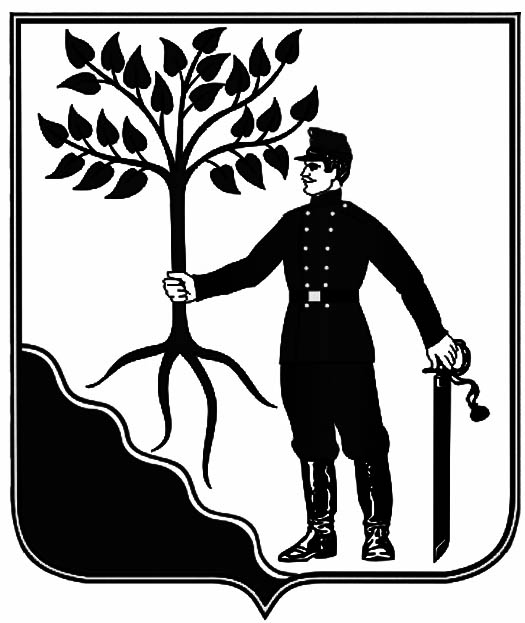 АДМИНИСТРАЦИЯ   НОВОКУБАНСКОГО ГОРОДСКОГОАДМИНИСТРАЦИЯ   НОВОКУБАНСКОГО ГОРОДСКОГОПОСЕЛЕНИЯ НОВОКУБАНСКОГО  РАЙОНАПОСЕЛЕНИЯ НОВОКУБАНСКОГО  РАЙОНАПОСТАНОВЛЕНИЕПОСТАНОВЛЕНИЕот ____19.03.2018 г. _         №__№ 161 ___НовокубанскНовокубанскГлаве администрации Новокубанского городского поселения Главе администрации Новокубанского городского поселения (Ф.И.О.)(Ф.И.О.)Зарегистрированный по:Зарегистрированный по:телУВЕДОМЛЕНИЕНастоящим уведомляю о переходе ко мне прав на земельный участок / о переходе ко мне права пользования недрами / об образовании земельного участка / об утверждении вновь проектной документации после внесения в нее соответствующих изменений							УВЕДОМЛЕНИЕНастоящим уведомляю о переходе ко мне прав на земельный участок / о переходе ко мне права пользования недрами / об образовании земельного участка / об утверждении вновь проектной документации после внесения в нее соответствующих изменений							УВЕДОМЛЕНИЕНастоящим уведомляю о переходе ко мне прав на земельный участок / о переходе ко мне права пользования недрами / об образовании земельного участка / об утверждении вновь проектной документации после внесения в нее соответствующих изменений							1. Реквизиты правоустанавливающих документов на земельный участок: ___________________________________________________________________(заполняется в случае, если лицо приобрело права на земельный участок и прежнему правообладателю земельного участка выдано разрешение на строительство)2. Реквизиты решения об образовании земельных участков:___________________________________________________________________(заполняется в случае образования земельного участка путем объединения земельных участков, в отношении которых или одного из которых выдано разрешение на строительство, либо в случае образования земельных участков путем раздела, перераспределения земельных участков или выдела из земельных участков, в отношении которых выдано разрешение на строительство)3. Реквизиты  градостроительного плана земельного участка, на котором планируется осуществить строительство, реконструкцию объекта капитального строительства:___________________________________________________________________(заполняется в случае образования земельных участков путем раздела, перераспределения земельных участков или выдела из земельных участков, в отношении которых выдано разрешение на строительство)4. Реквизиты решения о предоставлении права пользования недрами и решения о переоформлении лицензии на право пользования недрами:___________________________________________________________________(заполняется в случае переоформления лицензии на пользование недрами)_______________________________________________________________________.______________				                              ____________________               Дата                					                                         Подпись заявителя 1. Реквизиты правоустанавливающих документов на земельный участок: ___________________________________________________________________(заполняется в случае, если лицо приобрело права на земельный участок и прежнему правообладателю земельного участка выдано разрешение на строительство)2. Реквизиты решения об образовании земельных участков:___________________________________________________________________(заполняется в случае образования земельного участка путем объединения земельных участков, в отношении которых или одного из которых выдано разрешение на строительство, либо в случае образования земельных участков путем раздела, перераспределения земельных участков или выдела из земельных участков, в отношении которых выдано разрешение на строительство)3. Реквизиты  градостроительного плана земельного участка, на котором планируется осуществить строительство, реконструкцию объекта капитального строительства:___________________________________________________________________(заполняется в случае образования земельных участков путем раздела, перераспределения земельных участков или выдела из земельных участков, в отношении которых выдано разрешение на строительство)4. Реквизиты решения о предоставлении права пользования недрами и решения о переоформлении лицензии на право пользования недрами:___________________________________________________________________(заполняется в случае переоформления лицензии на пользование недрами)_______________________________________________________________________.______________				                              ____________________               Дата                					                                         Подпись заявителя 1. Реквизиты правоустанавливающих документов на земельный участок: ___________________________________________________________________(заполняется в случае, если лицо приобрело права на земельный участок и прежнему правообладателю земельного участка выдано разрешение на строительство)2. Реквизиты решения об образовании земельных участков:___________________________________________________________________(заполняется в случае образования земельного участка путем объединения земельных участков, в отношении которых или одного из которых выдано разрешение на строительство, либо в случае образования земельных участков путем раздела, перераспределения земельных участков или выдела из земельных участков, в отношении которых выдано разрешение на строительство)3. Реквизиты  градостроительного плана земельного участка, на котором планируется осуществить строительство, реконструкцию объекта капитального строительства:___________________________________________________________________(заполняется в случае образования земельных участков путем раздела, перераспределения земельных участков или выдела из земельных участков, в отношении которых выдано разрешение на строительство)4. Реквизиты решения о предоставлении права пользования недрами и решения о переоформлении лицензии на право пользования недрами:___________________________________________________________________(заполняется в случае переоформления лицензии на пользование недрами)_______________________________________________________________________.______________				                              ____________________               Дата                					                                         Подпись заявителя Главе Новокубанского городского поселения Новокубанского районаГлаве Новокубанского городского поселения Новокубанского района(Ф.И.О.)(Ф.И.О.)Зарегистрированный по:Зарегистрированный по:тел